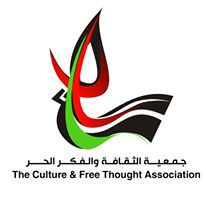 استقطاب ميسر/ة مجموعة الضغط والمناصرة جمعية الثقافة والفكر الحر، وهي مؤسسة أهلية فلسطينية غير ربحية، مستقلة، تأسست عام 1991، تلعب دورا قياديا في تطوير المجتمع المدني الفلسطيني من خلال العمل على تطوير و تعزيز حقوق الأطفال والشباب والمرأة في المحافظات الجنوبية والوسطى من قطاع غزة.  تعلن جمعية الثقافة والفكر الحر عن حاجتها استقطاب ميسر/ة مجموعة الضغط والمناصرةضمن مشروع تلاقي والممول من المؤسسة الألمانية GIZ وفق التالي :الفرصة المتاحة : ميسر/ة مجموعة الضغط والمناصرةالفترة الزمنية    : 2 شهر دوام جزئيوالمهام و المسئوليات المطلوبة /تنفيذ ورش عمل توجيه وارشاد لمجموعة الضغط والمناصرة باستخدام مواقع التواصل الاجتماعي.تقديم الدعم الفني للقائمين على حملة الضغط والمناصرة باستخدام مواقع التواصل الاجتماعي.دعم وتطوير خطة الضغط والمناصرة لفريق العملادارة وقياس النتائج المرتبطة بحملة الضغط والمناصرة المتعلقة بالمشروع.الشروط والمؤهل العلمي:أن يكون شخص ذو خبرة في المجالات التالية: (ادارة مواقع التواصل الاجتماعي- كتابة المحتوى الابداعي- ادارة الحملات وتصميمها وتنفيذها).خبرة عملية في التعامل مع مواقع التواصل الاجتماعي وادارة حملات الضغط والمناصرة.القدرة على ادارة الفريق وتحمل ضغط العمل.القدرة على التعامل مع مختلف فئات المجتمع ومراعاة الأشخاص ذوي الاعاقة.              جمعية الثقافة والفكر الحر تشجع الأشخاص ذوي الإعاقة للتقدم يطلب من المهتمين/ات تقديم السيرة الذاتية و مقترح مالي وذلك عن طريق البريد الالكتروني jobs@cfta-ps.org ، ويٌشترط كتابة اسم الفرصة في خانة العنوان الخاصة بالرسالة الالكترونية.الموعد النهائي لتقديم الطلبات هو يوم السبت  الموافق/ 3نوفمبر/2018 ، وسوف تقوم الجمعية بالاتصال بالمرشحين الذين  سيقع عليهم الاختيار فقط